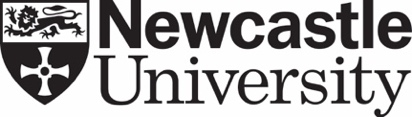 MA Applied Linguistics & TESOLInduction programme 2023-24Induction week is mostly made up of ‘in-person’ activities. This means you must physically attend these sessions. There are also several important ‘self-study’ activities that you will carry out online. All information about induction week is available on the MA Applied Linguistics and TESOL Canvas Community. On this community page, please look for MA ALT Induction Week. This will contain all of the information you need for induction week and choosing modules. All activities and events are still subject to change. All times stated are UK British Summer Time (GMT+1)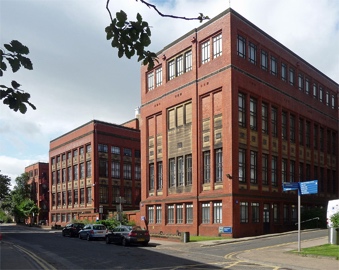 In-person sessions during induction week will take place in King George VI Building, Lecture Theatre 1 and Lecture Theatre 4. We have provided videos to help you find these lecture theatres. We have also provided a video showing you how to find the Howden Room, where we have the ALT Welcome Social on Wednesday 20th September. In addition to the induction activities described below, please also ensure to complete the central Newcastle University Canvas Online Induction programme, which you can find here. Monday 18 SeptemberMonday 18 SeptemberMonday 18 September8am8am8amRelease of staff self-introduction videosAvailable here on MA ALT Community on Canvas at 8am.
Available here on MA ALT Community on Canvas at 8am.
10am-1210am-1210am-12Welcome to the MA- Welcome from Head of School (10.20am)- About your Induction (inc. Canvas)- Expectations- Teaching & LearningChris Leyland and Jim ChanKGVI LT42.30pm2.30pm2.30pmRelease of Module Information VideosAvailable on MA ALT Community on Canvas (see Module Information Videos). Please watch these videos as soon as possible. 
Available on MA ALT Community on Canvas (see Module Information Videos). Please watch these videos as soon as possible. 
Tuesday 19 SeptemberTuesday 19 SeptemberTuesday 19 SeptemberTuesday 19 SeptemberTuesday 19 September9-10.50am 9-10.50am 9-10.50am 9-10.50am 9-10.50am Module Q&A drop-in (semester 1)This is your chance to ask questions to semester 1 module leaders.9-9.20am: Language Learning (ALC8026)9.20-9.40am: English Language Teaching Methods (ALC8025)9.40-10am: Language Awareness (ALC8024) 10-10.20am: Research Methods in Applied Linguistics (semesters 1 and 2) (ALC8020) (compulsory module) 10.20-10.50am: General questions for semester 1 modules on MA ALTModule Q&A drop-in (semester 1)This is your chance to ask questions to semester 1 module leaders.9-9.20am: Language Learning (ALC8026)9.20-9.40am: English Language Teaching Methods (ALC8025)9.40-10am: Language Awareness (ALC8024) 10-10.20am: Research Methods in Applied Linguistics (semesters 1 and 2) (ALC8020) (compulsory module) 10.20-10.50am: General questions for semester 1 modules on MA ALTSemester 1 Module LeadersZoomLink: https://newcastleuniversity.zoom.us/j/87832164107Meeting ID: 878 3216 4107ZoomLink: https://newcastleuniversity.zoom.us/j/87832164107Meeting ID: 878 3216 41071-2pm1-2pm1-2pm1-2pm1-2pmInformation about the MA structure and choosing modules Information about the MA structure and choosing modules Paul SeedhouseKGVI LT4KGVI LT42-4pm2-4pm2-4pm2-4pm2-4pmCampus TourHighlights include:
- King George VI Building 
- Self-guided interactive tour of the Robinson LibraryChris LeylandChris LeylandChris LeylandKGVI revolving doors (ground floor)Wednesday 20 SeptemberWednesday 20 SeptemberWednesday 20 September9-11.10am9-11.10am9-11.10amModule Q&A drop-in (semester 2) This is your chance to ask questions to semester 2 module leaders. 9-9.20am: Teaching Languages Online (ALC8038)  9.20-9.40am: Reflective Practice and Second Language Teacher Development (ALC8030) 9.40-10am: Teaching English for Academic Purposes (ALC8033) 10am-10.20am: TESOL for Young Learners (ALC8029) 10.20-10.40am:  Spoken Interaction in Language Learning and Testing Contexts (ALC8027)10.40-11.10am:  General questions for semester 2 modulesModule LeadersZoomLink: https://newcastleuniversity.zoom.us/j/89503952159 
Meeting ID: 895 0395 215912.30-1.30pm12.30-1.30pm12.30-1.30pmCross-Cultural Communication Module Q&A drop-inSara GanassinZoomLink: https://newcastleuniversity.zoom.us/j/82368337246 Meeting ID: 823 6833 72462-4pm  2-4pm  2-4pm  ALT welcome social
Meet some of ALT staff and classmates in person, and have some tea/juice/biscuits!ALT staff and studentsHowden Room, KGVIThursday 21 SeptemberThursday 21 SeptemberThursday 21 September10-11am 10-11am 10-11am Support available to you (part 1)10am: INTO (Helen Lewis)10.20am: Newcastle University Students’ Union (Lulu Chen, (NUSU Education Officer) 10.40am: Language Resource Centre (Elina Vasina)Elaine Lopez KGVI LT411.30am-12.30pm  11.30am-12.30pm  11.30am-12.30pm  Meet your Personal Tutor and your tutor groupPersonal TutorsChris Leyland      (KGVI B84)Jim Chan            (KGVI B86)Elaine Lopez       (KGVI 1.71B)Muge Satar         (KGVI 1.43B)
Paul Seedhouse  (KGVI 1.36B)2-3pm2-3pm2-3pmSupport available to you (part 2)2pm: Library Liaison/Academic Skills Team (Simon Young and Ryan Woodward) 2.20pm: Careers Service/China Career Gateway Programme (Ailsa McLeod) 2.45pm: Student Wellbeing Advisor (Nicola Hawdon) Chris Leyland andJim ChanKGVI LT1Friday 22 SeptemberFriday 22 September10am10amModule Choice deadlinePleas complete the Online Module Selection Form.Before the start of teaching next week, please ensure you have completed the Canvas Online Induction programme, which you can find here. Before the start of teaching next week, please ensure you have completed the Canvas Online Induction programme, which you can find here. Before the start of teaching next week, please ensure you have completed the Canvas Online Induction programme, which you can find here. 